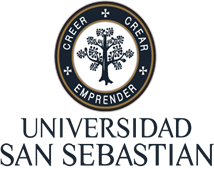 Guía de MatemáticasOctavo Básico 2020“Mediciones”Nombre:					          Curso:               Fecha:       Ejercicios20 estudiantes rindieron la prueba de Ciencias Naturales, las notas obtenidas fueron las siguientes: 35 – 66 – 70 – 52 – 47 – 44 – 55 – 55 – 70 – 70 – 68 – 56 – 46 – 32 – 48 – 56 – 52 – 66 – 69 – 39 I.- A partir de los anterior, ordena los datos en la siguiente tabla:II.- Resuelve: 